Центр развития ребенка – детский сад № 62 г.МахачкалыРеспублика ДагестанПРОЕКТ на тему«НАРОДНЫЕ  ПОДВИЖНЫЕ  ИГРЫСЕВЕРНОГО  КАВКАЗА»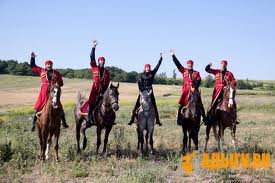                                                    Выполнили: Тагирова А.Т.,инструктор по физкультуре2016 годАктуальность темы      Воспитание здорового ребёнка – приоритетная задача дошкольной педагогики, особенно в современных условиях. Проблема воспитания счастливой личности напрямую связана со здоровьем этой личности. Игра – естественный спутник жизни ребенка и поэтому отвечает законам, заложенным самой природой в развивающемся организме ребенка – неуемной потребности его в жизнерадостных движениях. Преимущество подвижных игр перед строго дозируемыми упражнениями в том, что игра всегда связана с инициативой, фантазией, творчеством, протекает эмоционально, стимулирует двигательную активность. Игра является незаменимым средством совершенствования движений; развивая их, способствует формированию быстроты, выносливости, координации движений. Большое количество движений активизирует дыхание, кровообращение и обменные процессы. Это в свою очередь оказывает благотворное влияние на психическую деятельность. 
      Народные игры всегда отражали и отражают окружающую действительность. Исторически сложившись,  игра сама стала элементом культуры, передающимся из поколения в поколение. Передача эта происходит посредством родителей и более старших, такими носителями народных традиций выступают бабушки и дедушки, педагоги. Именно они передают правила игры, их организацию, использование атрибутов, способы действий с игрушками.	Народные подвижные игры позволяют определить действительное значение положительных национальных традиций каждого народа в развитии игровой деятельности, выявить многообразие самобытности игр различных народов. Благодаря народным играм дети намного быстрее приобщаются к национальной культуре, проникаются традициями и обрядами своего народа. К тому же, игра всегда подразумевает под собой возникновение положительных эмоций.      Игры народов Северного Кавказа являются отображением  национальных традиций, самобытности и колорита народа. Начальная форма подвижных игр определена общественно-историческим развитием, своеобразием традиций, быта и культуры народа. Разнообразие детских игр зависит  от многонациональности Кавказского региона.      Все коллективные народные игры учат детей толерантности и уважению. Ребёнок начинает сознательно относиться к своему партнёру по игре весьма уважительно, пытается найти общий язык, способность к сотрудничеству. У них формируется способность прийти на помощь в любой момент, пусть даже пока только в игровой форме.      Игры народов Северного Кавказа рассматриваются как метод физического и духовного воспитания детей. Вид проекта – познавательный, практико-ориентированный.Срок реализации проекта – три месяца.Участники проекта: дети старших групп, воспитатели, инструктор по физкультуре, родители, музыкальный руководитель.Цель проекта:приобщение дошкольников к материальной и духовной культуре народов Северного Кавказа и вовлечение ребенка в яркий мир народных игр, соревнований и национальных праздников. Воспитывать детей физически и духовно здоровыми через игры народов Северного Кавказа. Задачи:1.познавательные (приобщить детей к национальной культуре, расширить круг знаний дошкольников о традициях, обычаях, укладе жизни народов Северного Кавказа) ;2.развивающие (способствовать развитию навыков налаживания конструктивного межкультурного диалога) ; 3.воспитательные (развивать способность к действенному межэтническому взаимоотношению и взаимопониманию) .4.педагогические задачи:- изучить литературу и другие информационные источники о народных подвижных играх;- провести консультацию для сотрудников и родителей о роли народных игр в жизни детей;- познакомить с разными типами игр;-воспитывать устойчивое заинтересованное отношение к культуре своих предков и народов, проживающих на территории России;- формировать чувство товарищества, взаимопомощи, учить договариваться.Ожидаемый результат:1. Дети должны научиться уважительному отношению к заветам предков, к их памяти, к преемственности поколений.2. У детей должен развиться интерес к народным подвижным играм, в которые играли их предки.Этапы проектаРеализация проекта проходит по трём этапам:1. Подготовительный - выявление основные проблемы, формирование идеи по их решению;-  подбор специальной методической литературы с целью расширения теоретических знаний педагогов; - совместное обсуждение темы с детьми («Что мы знаем, что мы хотим узнать, как и где мы можем узнать?»)- составление плана мероприятий;- подбор информации в книгах, журналах.2. Основной Работа с детьми:1. Рассматривание иллюстраций с изображением играющих в народные игры Северного Кавказа. 2. Беседы об играх, в которые играли бабушки и дедушки.3. Знакомство с правилами подвижных игр народов Северного Кавказа4. Изготовление атрибутов к играм.5. Выставка рисунков «Я играю, я расту! »6. Конкурс «Кто больше знает игр».7. Разучивание считалок,  текста игр.8.Познавательное занятие «Дагестанские подвижные игры» 9.  Рассматривание альбома «Играем весело! »10. Викторина «Волшебная страна Здоровья»11. Спортивный досуг – игра «Волшебная страна игр»Работа с педагогами:1. Консультация «Роль игры в воспитании детей»2. Знакомство с разными типами игр3. Подбор литературы4. Оформление фотоальбома5. Изготовление атрибутов к играм6. Составление картотеки игр7. Разучивание текста игр.Работа с родителями:1. Памятка «Роль подвижной игры в воспитании детей»	2. Буклет «Дагестанские подвижные игры»4. Выставка семейных рисунков «Играю вместе с семьёй»5. Консультация «Роль народных подвижных игр в жизни детей»6. Беседа «Организация подвижной игры на воздухе»7. Круглый стол. Привлечь родителей к сбору материалов, необходимых для реализации проекта.8. Беседа «Влияние спортивных игр на физическую подготовку детей»9. Папка-передвижка «Во что играют наши дети? »10. Физкультурный досуг «С друзьями не скучаем, весело играем! »11. Консультация «Оздоровительный бег»3. Заключительный 1. Анализ проведённой работы, соотнесение результата с поставленными целями2. Оформление фотоальбома «Мы играем в дагестанские игры»3. Презентация -  итоговое мероприятие «Кавказ в подвижных играх»	Рекомендуемая Баршай В.М. Активные игры для детей.Ростов н\Д: Феникс, 2001.- 320 с. Беляев Л.В. Подвижные игры .-М. 1974. – 134с.Бочарова Н. Некоторые вопросы дифференцированного подхода в физическом воспитании мальчиков и девочек// Дошкольное воспитание, 1997 г. № 12, с. 72-75.Вавилова Е.Н. "Развивайте у дошкольника ловкость, силу, выносливость", пособие для воспитателей детского сада. – М., "Просвещение", 1981г. Кенеман А.В. Детские подвижные игры народов СССР:.М. :просвещение, 1989.- 239 с. Страковская В. Л.  300 подвижных игр для оздоровления детей.М. :Новая школа, 1994.- 288с. Сакидибирова З.И. Подвижная игра – спутник жизни ребенка, Махачкала, 2003Приложение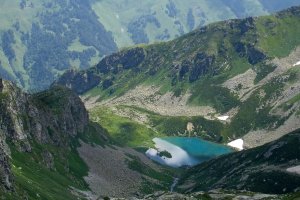 Подборка народных подвижных игр Северного Кавказа для детей дошкольного возраста(Адыгейские, Азербайджанские, Грузинские Кабардино-балканские, Северо-Осетинские, Дагестанские, Армянские Чеченские, Ингушские)«Гаккарис» (осетинская народная игра); «Утушка» (чечено-ингушская народная игра); «Дети и петух» (азербайджанские народные игры); «Земля, вода, огонь, воздух» (армянская народная игры);Дагестанские народные подвижные игры«Подними платок»  (ав.)                   «Джигитовка» «Надень папаху»   (ав.)                   «Чижик» («Кирпи-лали») «Волк и овцы»                                  «Ой райда» (лез.)«Цику-ция» (лак.)                             «Достань шапку» (ав.)«Выбей из круга» (ав.)                      «Под буркой»Игры Для девочек«Отдай платочек», «День – ночь», «Белый- черный мяч», «Изюминка», «Дети и петух», «Цветы и ветерки», «Земля. вода воздух», «Беспокойный мяч», «Игра в лягушек», «Грузинские классы», «Ударь жгутом» Достань шапку», «Подними платок», «Платочек», «Журав-ли- жураву-шки» «Жмур-ки- носиль-щики».Для мальчиков«Пешие всадники, «Сильные ноги», «Всадники», «Перетяги-вание веревки», «Скачки», «Перетяги-вание палки», «Козлик-козлик», «Дедушка – мой дед» «Веселая палка», «Конное поло», «Конно-споривная игра», «Метание копья», «Защитники» «Слепой медведь» «Борьба за флажки», «Мета-ние с плеча», «Чиж».Игры на развитие:-  внимания и слуха «День и ночь», «Прятки»-  умения ритмично двигаться «Пастух», «Бег к реке»Выработка быстроты бега «Всадники», «Кто быстрее»-  умений: а) ритмично ходить; б) быстро бегать; в) прыгать г) делать перебежки («Скачки», «Борьба за флажки», «Со спины лошадки»)- закрепление навыков организованно и быстро совершать перебежки группами («Наступление») - обучение и закрепление умений в бросании и ловле малого мяча («Повелитель лунки» «Белый мяч и черный мяч», «Три камня», «Беспокойный мяч», «Мяч в кругу»)- развитие меткости при метании мяча и других предметов в цель («Конное поло», «Конно- спортивная игра», «Метание копья») - совершенствование навыка в бросании и ловле малого мяча, и других предметов («Плоский камень и мяч», «Метание с плеча», «Чиж», «Изюминка») - выработка умения точно и быстро передавать мяч и другие предметы («Отдай платочек», «Снятие шапки») - закрепление техники подпрыгивания («Прыжок лягушки») - совершенствование навыка в равновесии («Достань шапку», «Жмурки-носильщики»)- закрепление навыков лазанья, перетягивания («Перетягивание веревки», «Чья шеренга победит», «Перетягивание палки», «Снимать сыр»)- развитие гибкости («Надень папаху», «Утушка»)- развитие умения выполнять подражательные движения («Лягушки», «Журавли», «Пастух», «Дети и петух»).ож» (эстонская народная игра).